Information Security Policy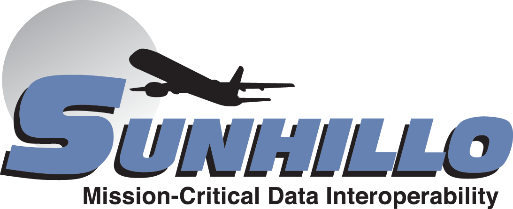 ______________________________________________________________________________________________________________________Sunhillo has implemented an Information Security Management System (ISMS) to ensure protocols are established and routinely audited to maintain the confidentiality, integrity and availability of information. The ISMS is continually improved based upon all employees being aware to identify security concerns, which are then reviewed by a panel of stakeholders to treat any potential issues. By identifying information security risks, Sunhillo prevents the unnecessary expenditure of resources and ensures business continuity, which promotes customer satisfaction. This system only works when the company is unified, with management being aware of information security risks and opportunities and flows them down to all employees. Based upon the results of the risk assessment and treatment, and the commitment to satisfy applicable requirements related to information security, objectives are established to demonstrate the effectiveness of the ISMS controls.______________________________________________________________________________________________________________________The Sunhillo Information Security Policy is available in SUN9030 - Information Security Manual, which is in PVCSSUN9030C1, Revision 1.1